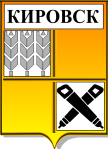 
СОВЕТ ДЕПУТАТОВ МУНИЦИПАЛЬНОГО ОКРУГА ГОРОД КИРОВСК С ПОДВЕДОМСТВЕННОЙ ТЕРРИТОРИЕЙ МУРМАНСКОЙ ОБЛАСТИРЕШЕНИЕот 27.06.2024                                                                                                                        № 32г. КировскОб утверждении перечня государственного имущества Мурманской области, принимаемого в муниципальную собственность муниципального округа город Кировск с подведомственной территорией Мурманской областиВ соответствии с постановлением Правительства Мурманской области от 12.09.2008   № 436-ПП/15 «Об утверждении Положения о приеме в государственную собственность Мурманской области имущества, приобретенного за счет средств федерального бюджета в рамках реализации федеральных и долгосрочных целевых программ в сфере образования, и его передаче в собственность муниципальных районов (городских округов) Мурманской области», Уставом города Кировска, в связи с обращением ГАУДПО Мурманской области «Институт развития образования» от 29.05.2024 № 425 «Об оформлении документов для передачи имущества»,  муниципального округа город Кировск с подведомственной территорией Мурманской областиРЕШИЛ:утвердить прилагаемый перечень государственного имущества Мурманской области, принимаемого в собственность муниципального образования муниципальный округ город Кировск с подведомственной территорией Мурманской области.Глава муниципального округа город Кировск Мурманской области			                                   В.В. ТУРЧИНОВ                                                               Приложение к решению Совета депутатов                                                            муниципального округа город Кировск                                                                     Мурманской области от 27.06.2024 № 32ПЕРЕЧЕНЬ имущества, передаваемого из государственной собственности Мурманской области  в собственность муниципального образования муниципальный округ город Кировск с подведомственной территорией Мурманской областиПолное наименование организацииАдрес местонахождения организации, ИНН организацииНаименование имуществаАдрес местонахожденияимуществаИндивидуализирующие характеристики имуществаИндивидуализирующие характеристики имуществаПолное наименование организацииАдрес местонахождения организации, ИНН организацииНаименование имуществаАдрес местонахожденияимуществаКол-во  шт.Первоначальная (восстановительная) /остаточная стоимость по состоянию на 01.05.2024, руб.Государственное автономное учреждение дополнительного профессионального образования Мурманской области «Институт развития образования»183035г. Мурманск, ул. Инженерная,д. 2а,ИНН 5191501759Движимое имущество:183035г. Мурманск, ул. Инженерная,д. 2а143 175,00 / 43 175,00Государственное автономное учреждение дополнительного профессионального образования Мурманской области «Институт развития образования»183035г. Мурманск, ул. Инженерная,д. 2а,ИНН 5191501759Ноутбук Lenovo V15183035г. Мурманск, ул. Инженерная,д. 2а143 175,00 / 43 175,00